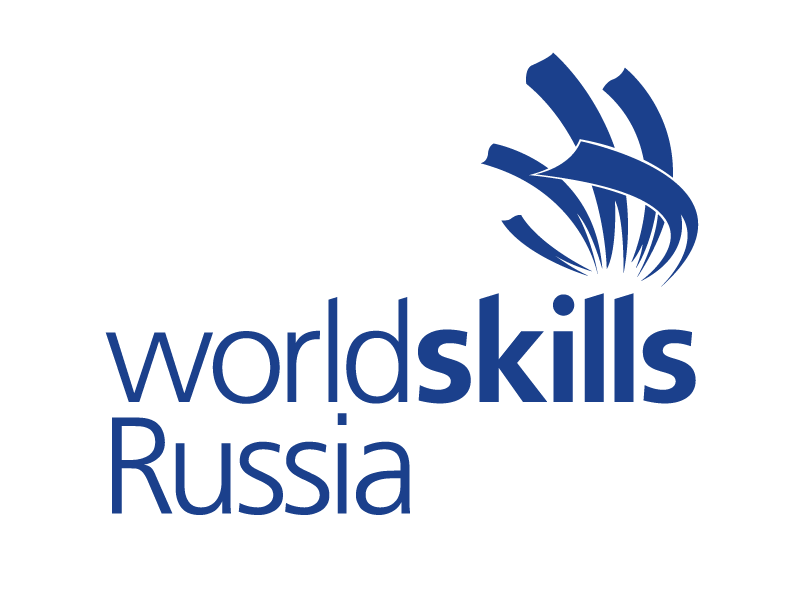 Информация в СМИ по работе по проекту Билет в Будущее 7-11 КЛАССОВ МБОУ СОШ №20 города НевинномысскаПериод проведения: с1.09.2019 по 31.12.2019                 С 1 сентября 2019 года на базе МБОУ СОШ №20 реализуется федеральный проект, организованный Союзом «Агентство развития профессиональных сообществ и рабочих кадров «молодые профессионалы» (Ворлдскиллс Россия)». В проекте участвуют 188 обучающихся МБОУ СОШ №20 с7-го по 11-й класс, а также педагог-навигатор Голованова Светлана Викторовна. На первом этапе проекта были реализованы следующие задачи:-мотивация  родителей и обучающихся для участия в Проекте;-формирование групп детей для участия в мероприятиях;-регистрация на электронном ресурсе Проекта;-обеспечение участия детей в тестировании и мероприятиях.Проект состоит из трех этапов. На первом - участники прошли онлайн-диагностику, которая помогла определить уровень осознанности и готовности учащегося к выбору, степень владения ключевыми гибкими навыками (память, внимание, пространственное мышление, коммуникативность), сферу профессиональных интересов и знания о конкретных компетенциях. Второй этап - это  погружение обучающегося  в выбранную профессиональную среду в формате очных профориентационных событий, которые ребята посетили в городе Невинномысске на базах профессиональных учебных заведений:ГБПОУ НИК г.Невинномысск обучающиеся посетили площадки ознакомительного характера по компетенциям:10.10.2019 -Флористика (30 человек);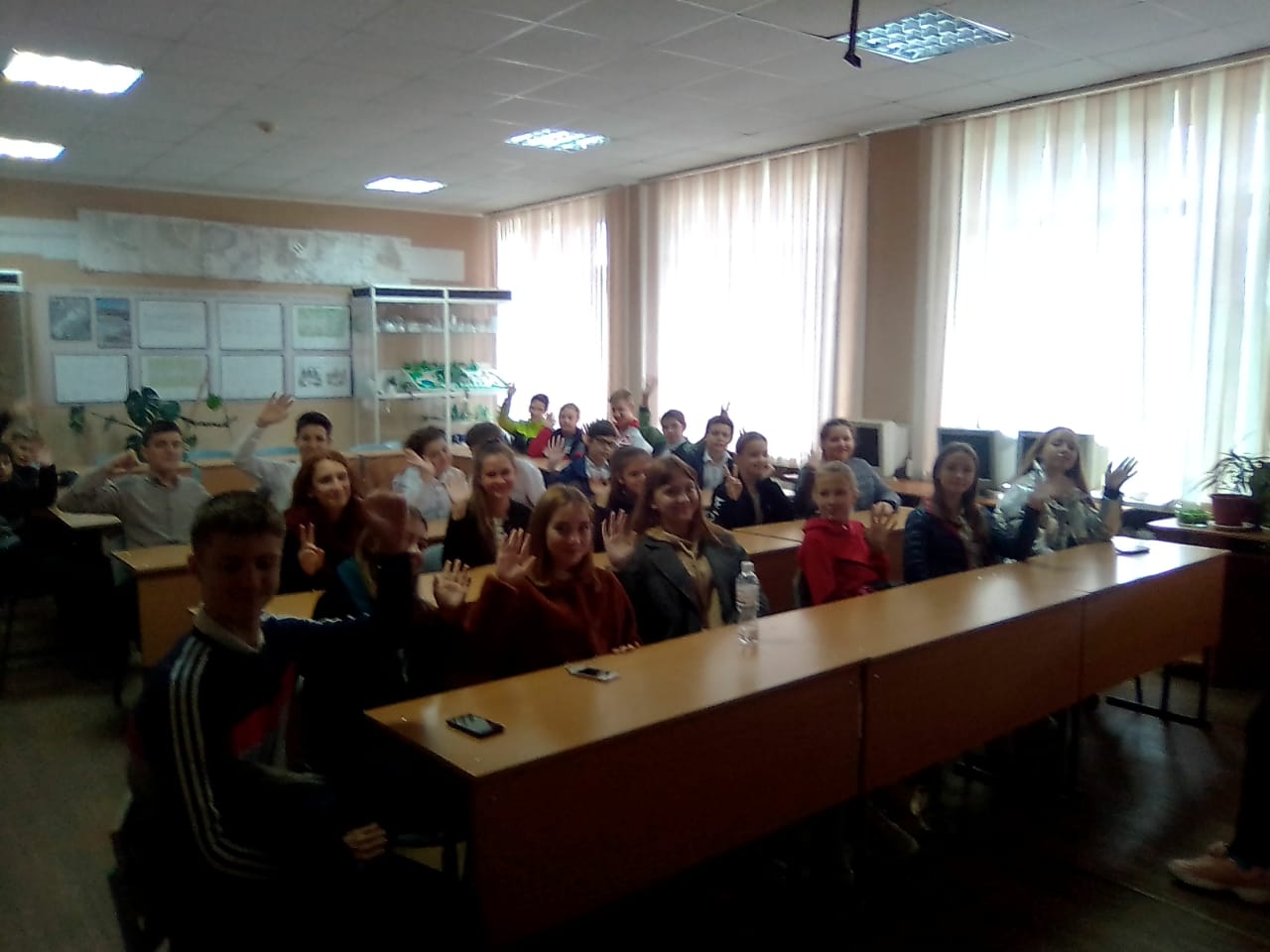 11.10.2019- Прототипирование (90человек)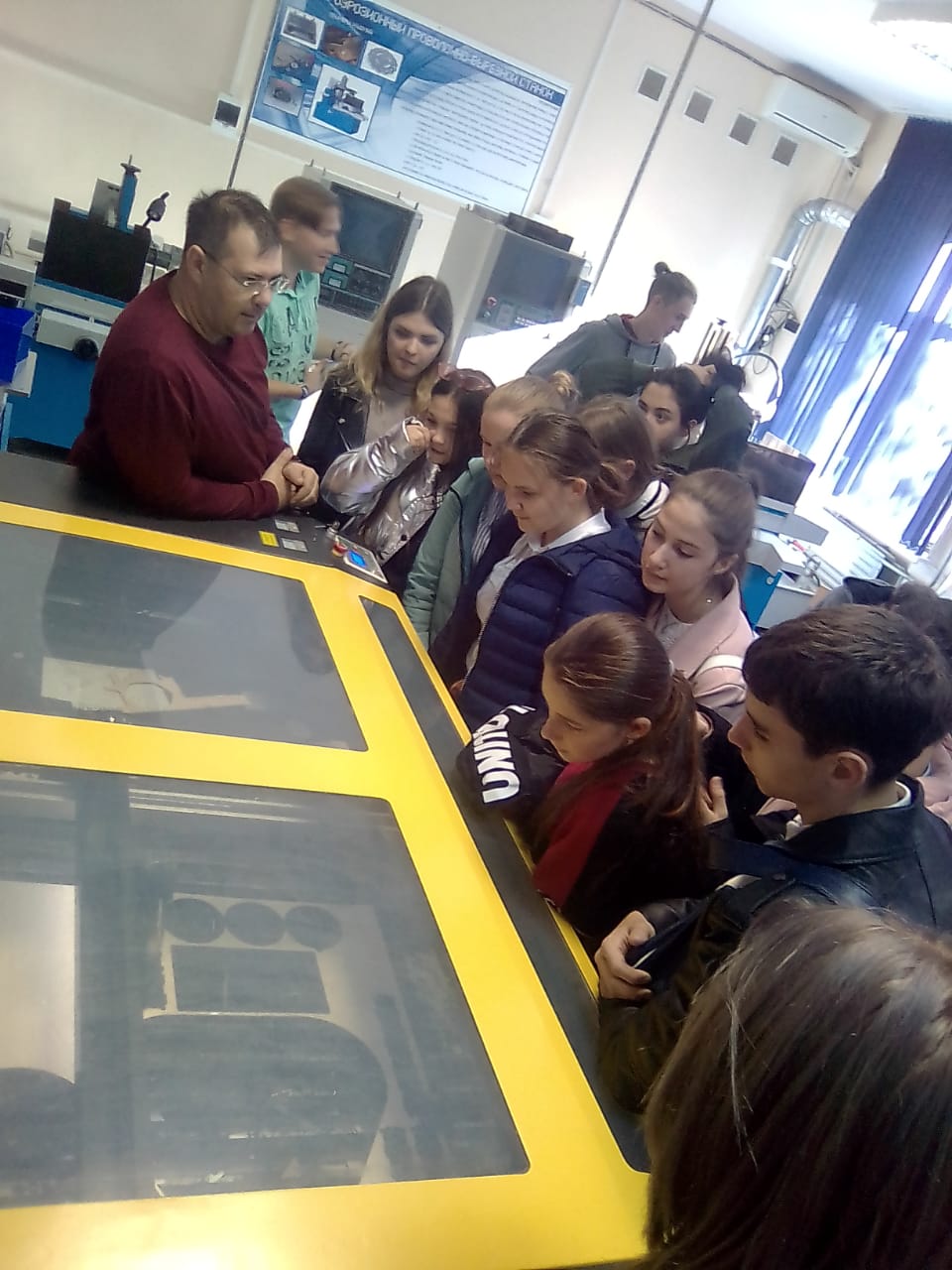 11.10.2019-Парикмахерское искусство (30 человек)12.10.2019 - Поварское дело (59человек)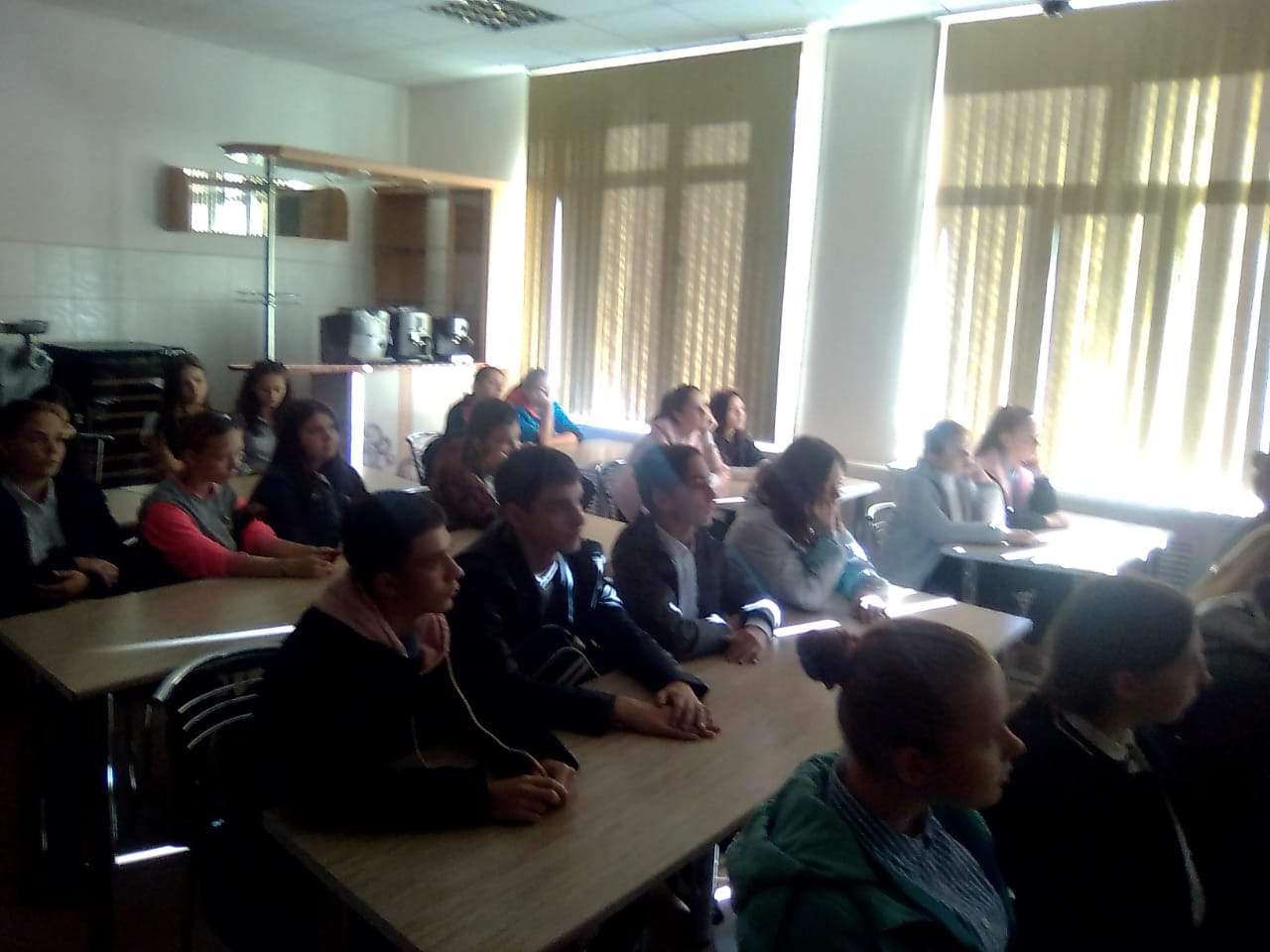 2.ГБПОУ НЭТ г. Невинномысск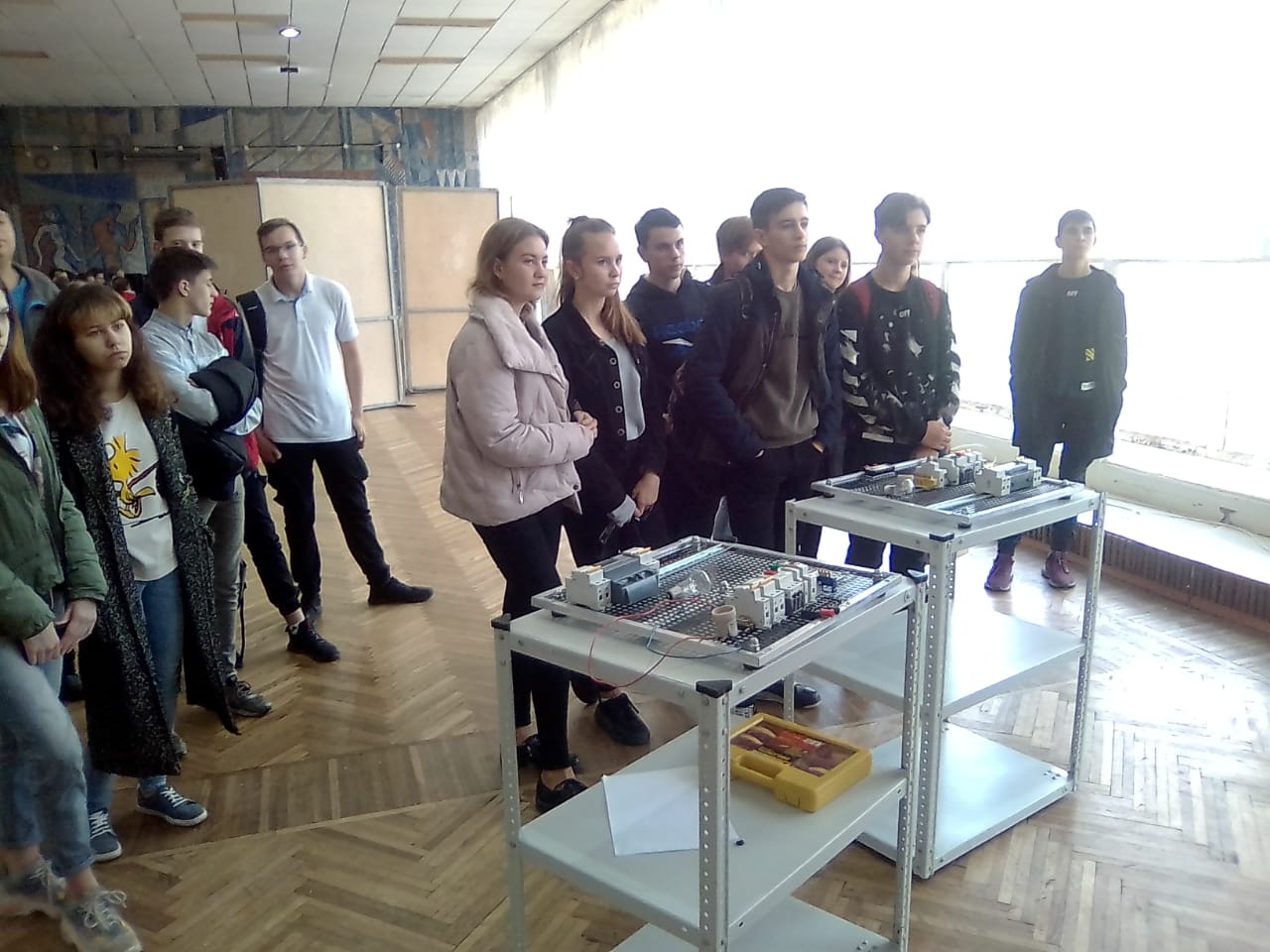 12.10.2019 обучающиеся в количестве  80 человек познакомились с профессиональной компетенцией «Электромонтаж». Педагоги-организаторы  показали макеты электрического оборудования, обсудили с ребятами процесс создания и работы электроцепи. А также рассказали о собственном участии в конкурсе Ворлдскиллс Россия в данной компетенции.3. НГГТИ 14.10. 2019 в рамках проекта "Билет в будущее" на базе колледжа НГГТИ проводился ежегодный форум "Найди свой путь к успеху". Обучающиеся 9-х классов в количестве 92 человека посетили данное мероприятия, где познакомились  с профессиями, а также универсальными проектами, которые реализуются на базе данного учреждения.4.  Центр для одаренных детей «Поиск» в рамках мероприятия по профориентации с обучающимися 11-х классов провели  игру «Торги».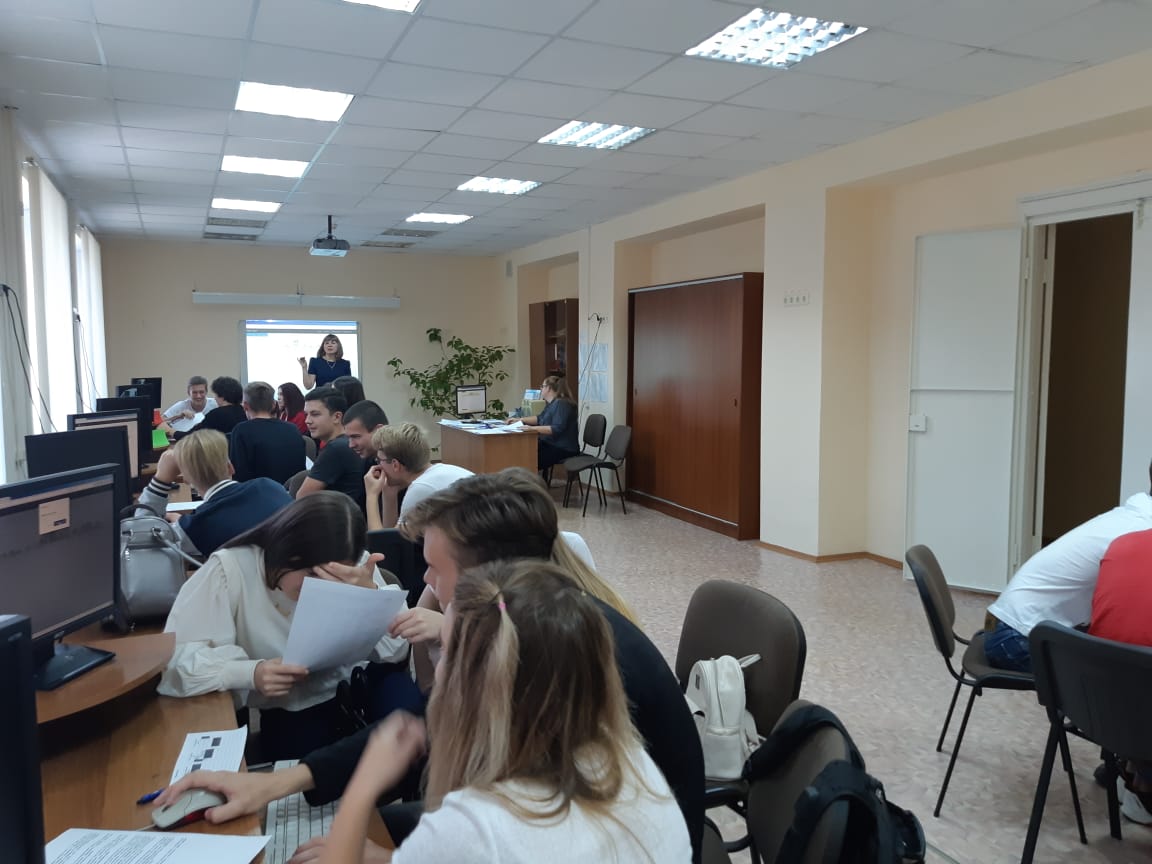 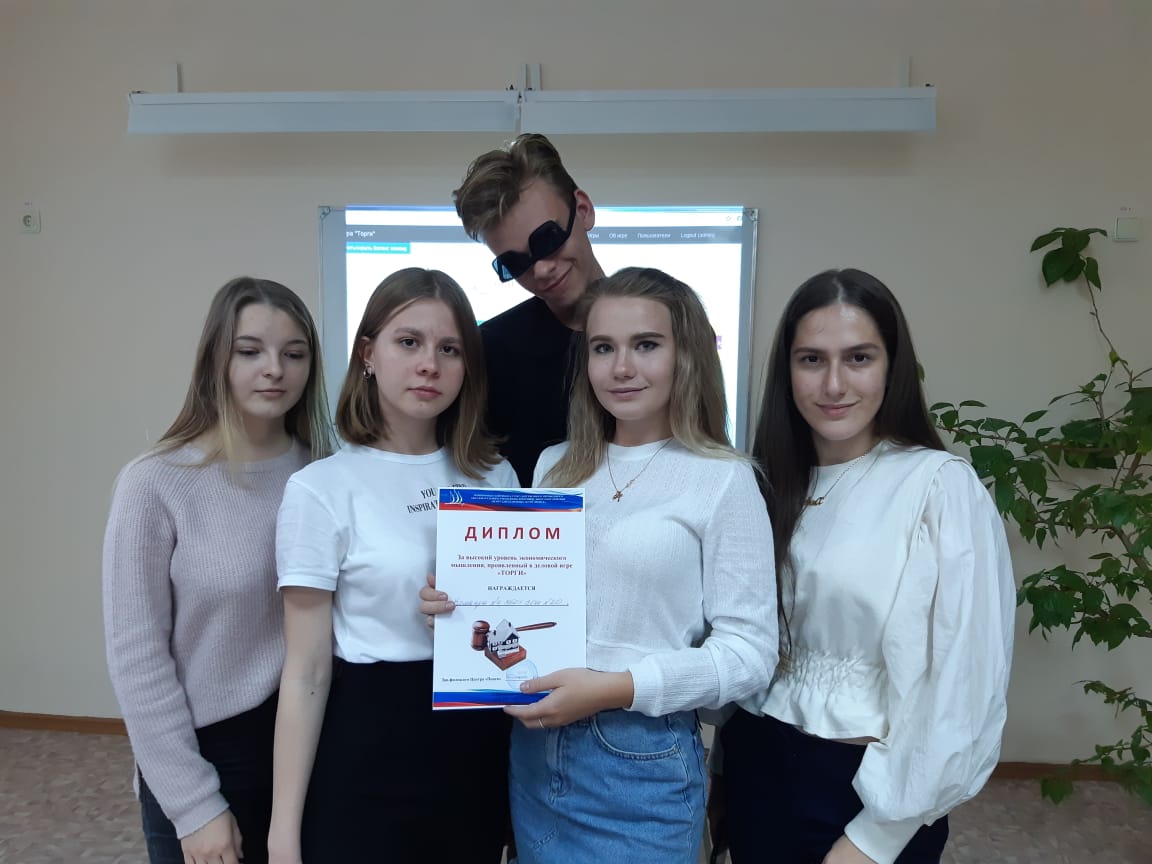                  В рамках третьего этапа Проекта «Билет в будущее» на основании данных первого и второго этапов, каждый обучающийся получит рекомендации по построению индивидуального учебного плана в соответствии с выбранными профессиональными компетенциями (профессиональными областями деятельности).Директор МБОУ СОШ №20                                                                                    О.А. Макаренкогорода НевинномысскаИсполнительГолованова Светлана Викторовна89286342871